ХАНКАЙСКИЕ ЗОРИ 2019 ГОДНедбай Л.А.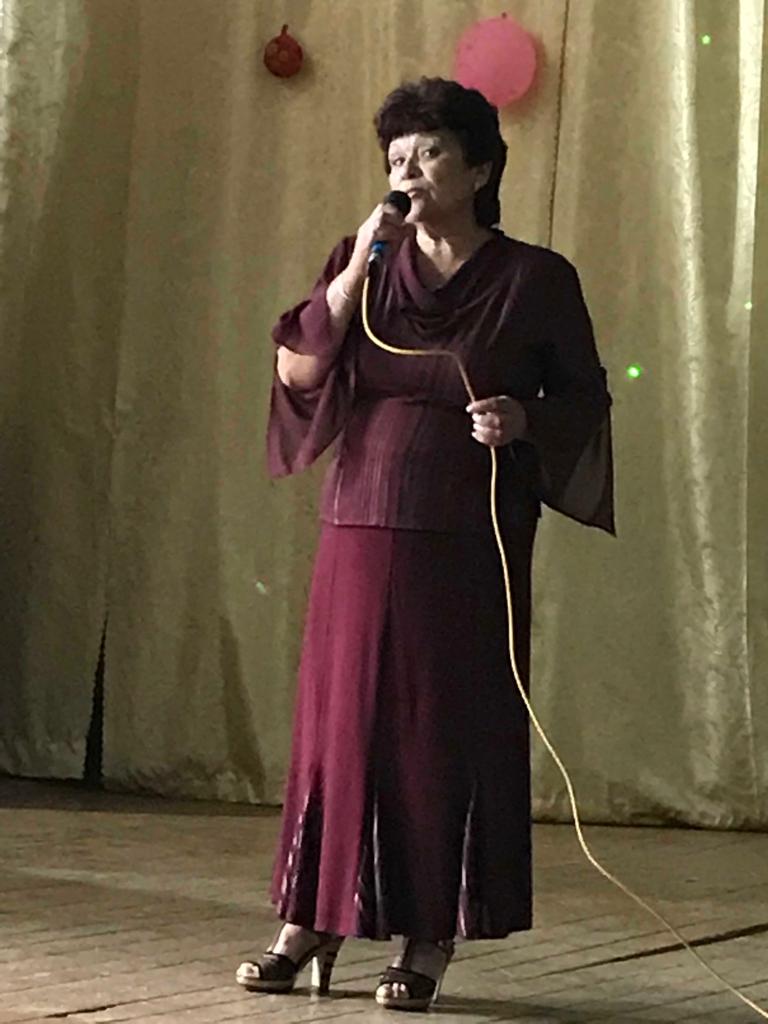 